Ref. No………………………………….	         		Phone: (033) 2560-2704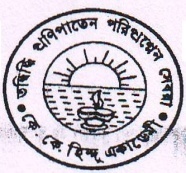 From the Secretary/the Headmaster		E-mail Id: ddkkha33@gmail.comDUM DUM KRISHNA KUMAR HINDU ACADEMYBOARD INDEX: BI-053 (HIGHER SECONDARY) H.S. CODE: 103084		(GOVERNMENT SPONSORED)MOTIJHEEL      DUMDUM       KOLKATA-700074										Date: 29.04.2019বিজ্ঞপ্তি২০১৯-২০২০ শিক্ষাবর্ষের দ্বাদশ শ্রেণীর ভর্তির সময়সূচী নিম্নলিখিত তারিখ  অনুযায়ী বিদ্যালয়ের হল ঘরে হবে।ভর্তির সময় অবশ্যই একাদশ শ্রেণীর রেজাল্ট এবং বিদ্যালয়ের পোশাক পরে আসতে  হবে।                                                                                                                                                              প্রধানশিক্ষকতারিখবিভাগসময়ভর্তির প্রদেয় ফি০২-০৫-২০১৯বিজ্ঞান (SCIENCE)দুপুর ১২.০০২১০০ টাকা০৩-০৫-২০১৯বানিজ্য (COMMERCE)দুপুর ১২.০০   ১৮০০ টাকা (নন প্রাকটিক্যাল )১৯০০ টাকা  (প্রাকটিক্যাল )০৪-০৫-২০১৯কলা (ARTS)দুপুর ১২.০০   ১৮০০ টাকা     (নন প্রাকটিক্যাল )১৯০০ টাকা  (প্রাকটিক্যাল )